   Не случайно капуста - этот всеми любимый овощ - стала главной темой встречи, ведь с православного праздника Воздвижения, который издавна на Руси отмечали 27 сентября (по старому стилю), начинается уборка и заготовка капусты на зиму. А вместе с этим раньше в деревнях начинались и весёлые «капустные вечёрки», которые проходили весело, с шутками, прибаутками. Вот и на наших капустных посиделках некогда было скучать.    В ЦКР « Верховье Дона» прошли капустные посиделки в казачьем подворье.     Казак с казачкой встречали гостей, в старинных казачьих традициях. На празднике вспоминали пословицы и поговорки, посвященные капусте, пели казачьи песни «Тихий омут», «Хасбулат удалой», участвовали в казачьей забаве «Перетяни нагайку».   
   Гости сами рубили капусту и  делились рецептами заготовок из капусты на зиму, а также рецептами вкусных, необычных щей.   А потом пили чай с капустными пирогами. 
Но какие же посиделки без задорных частушек. Поэтому все с удовольствием пели капустные частушки и конечно же у всех была возможность потопать каблучками исполняя казачий танец «Восьмера».   Праздник удался на славу, все расходились по домам в приподнятом настроении.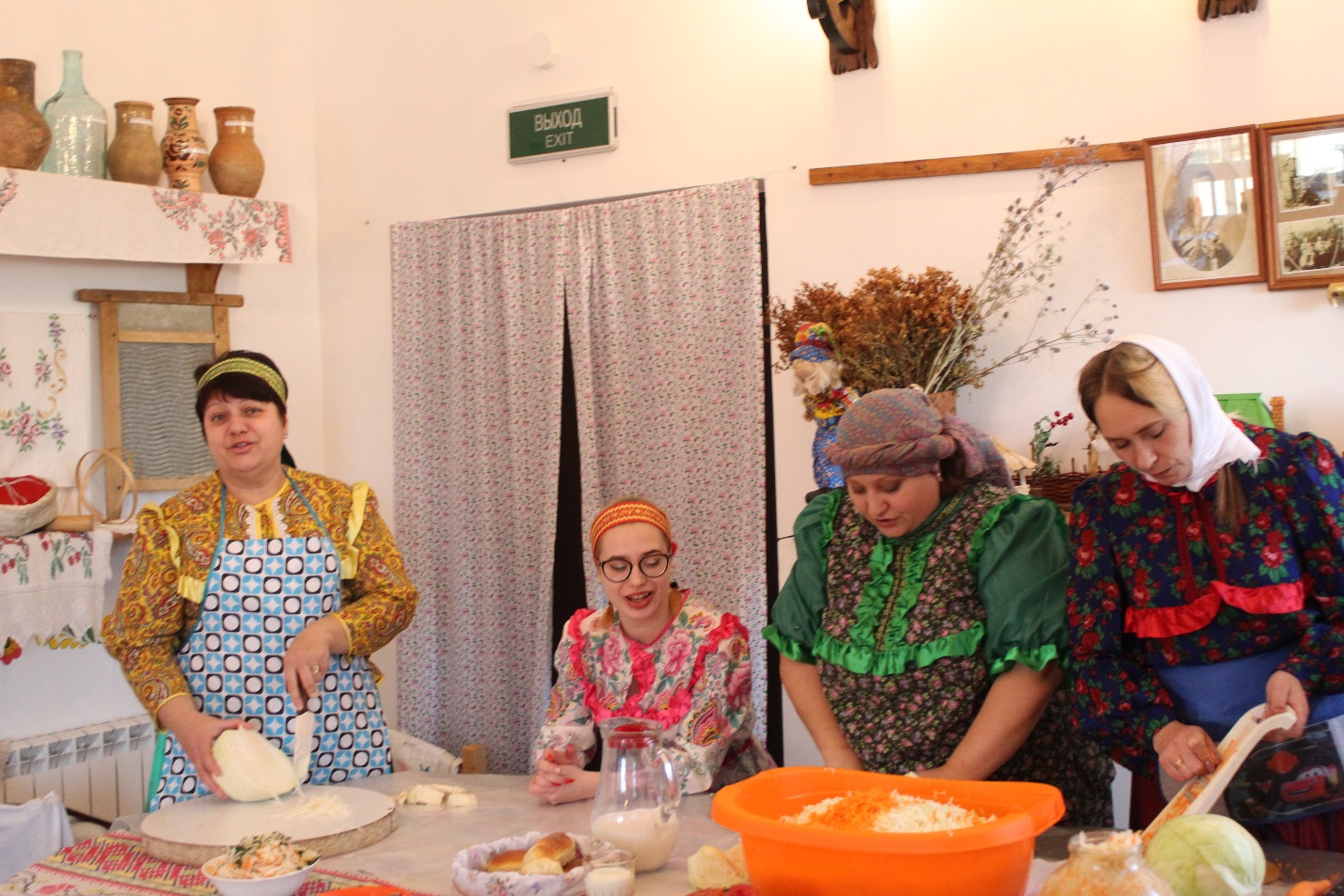 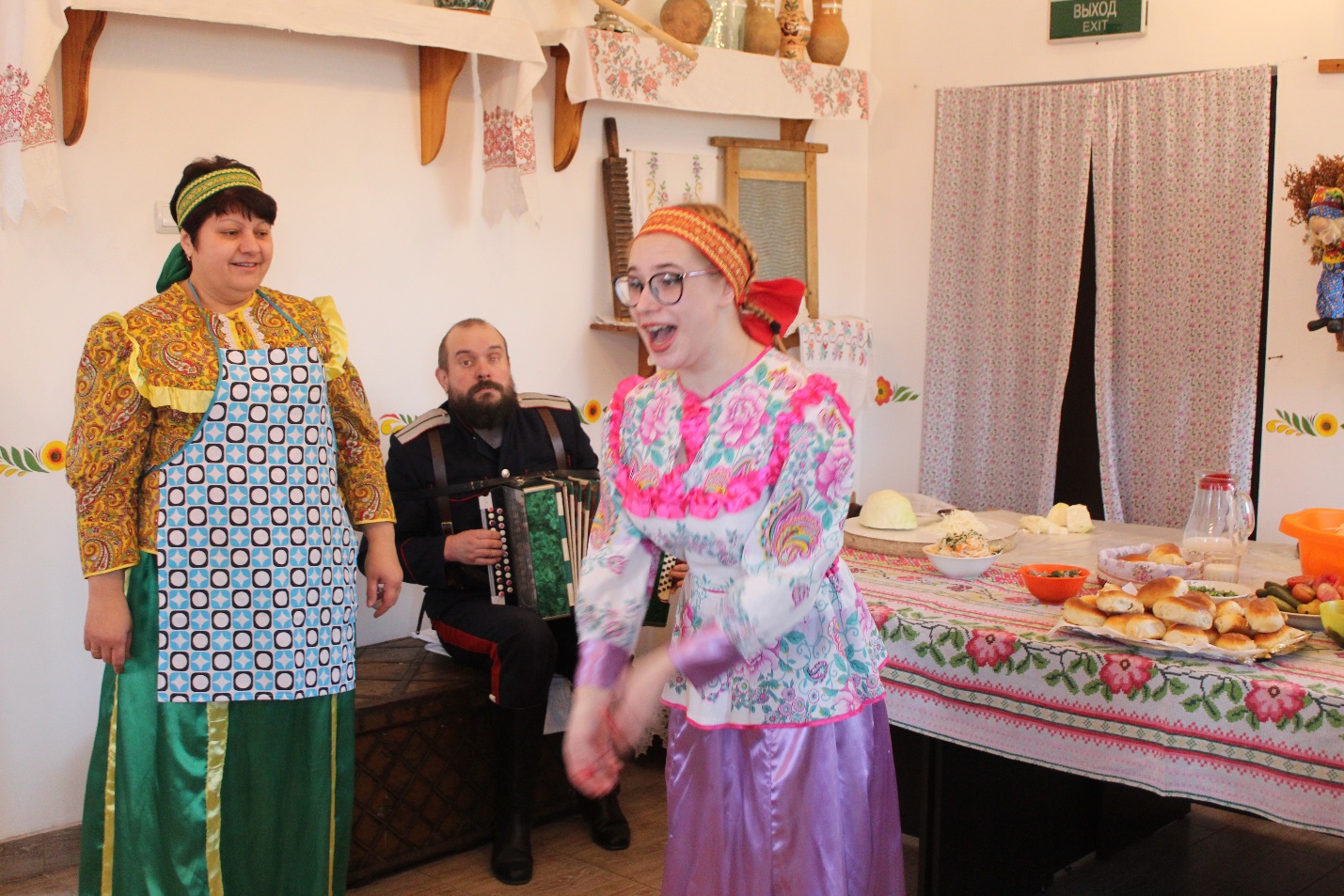 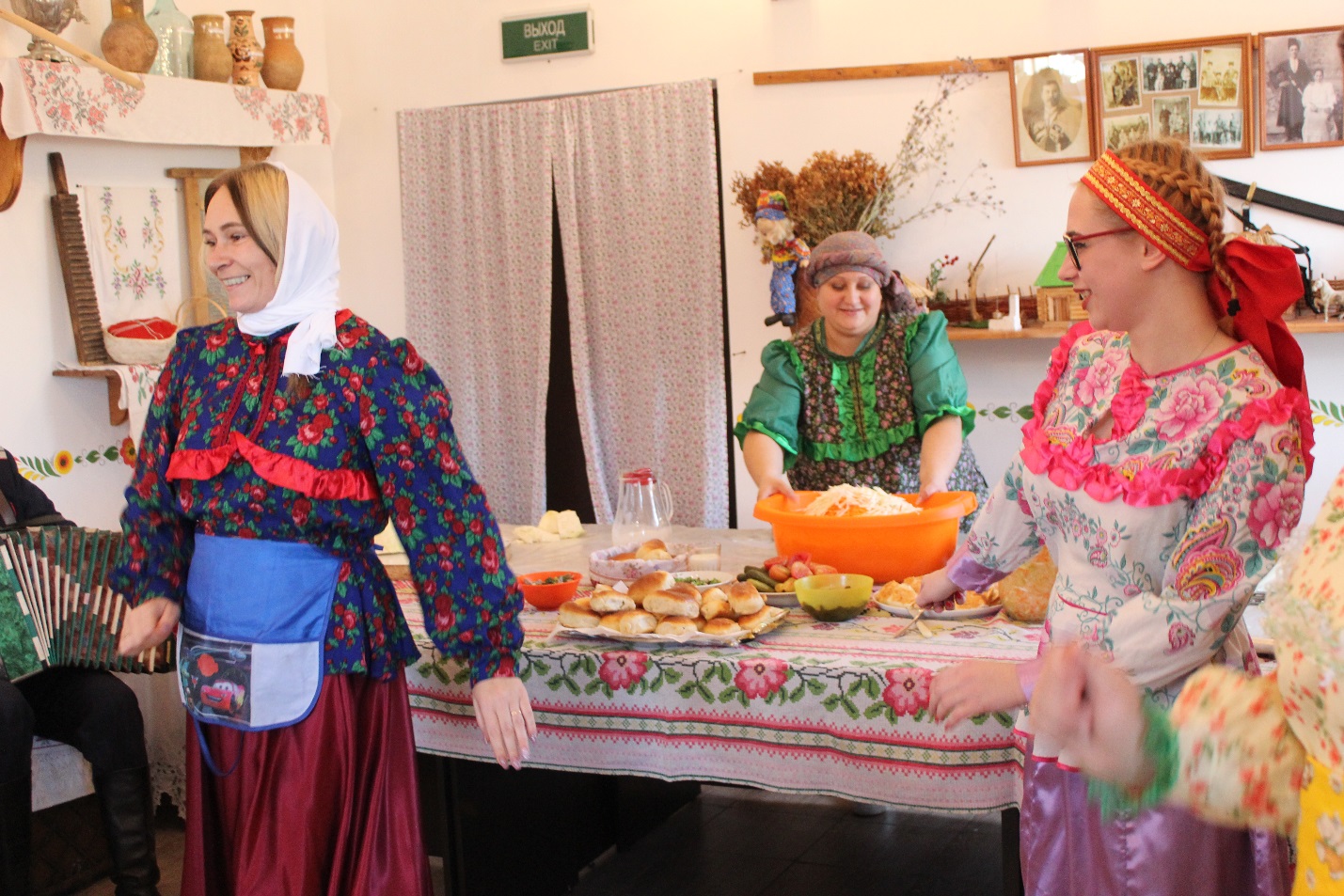 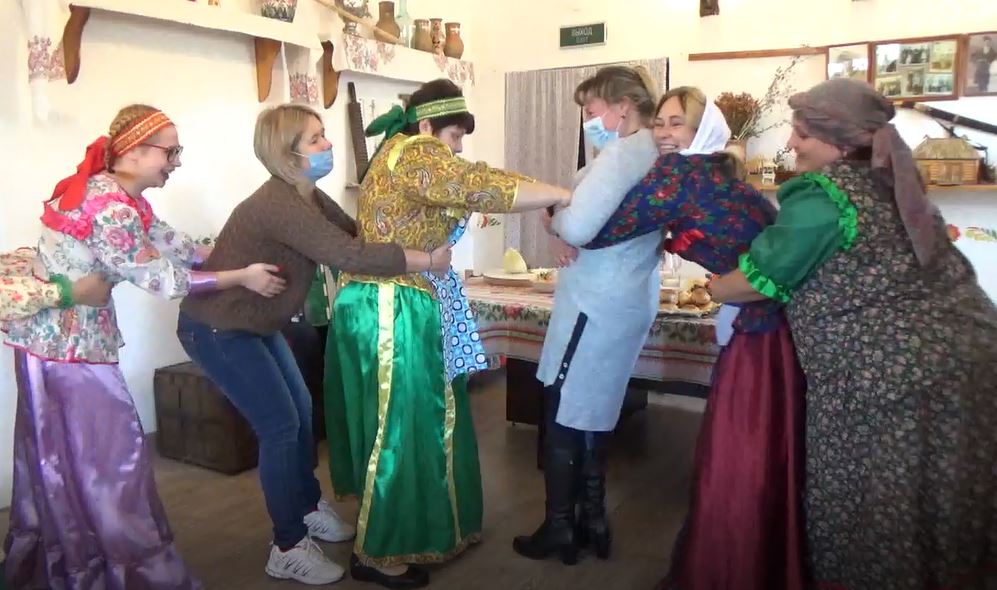 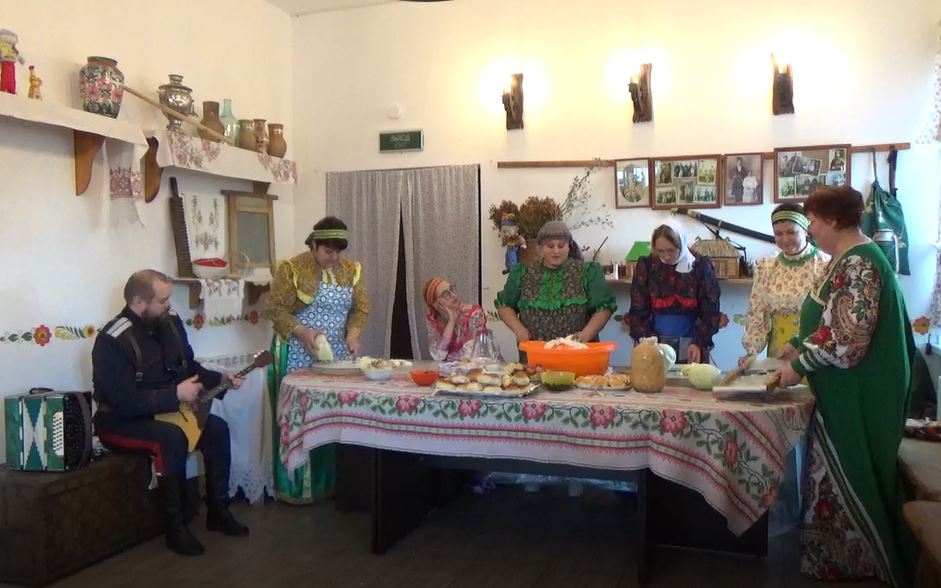 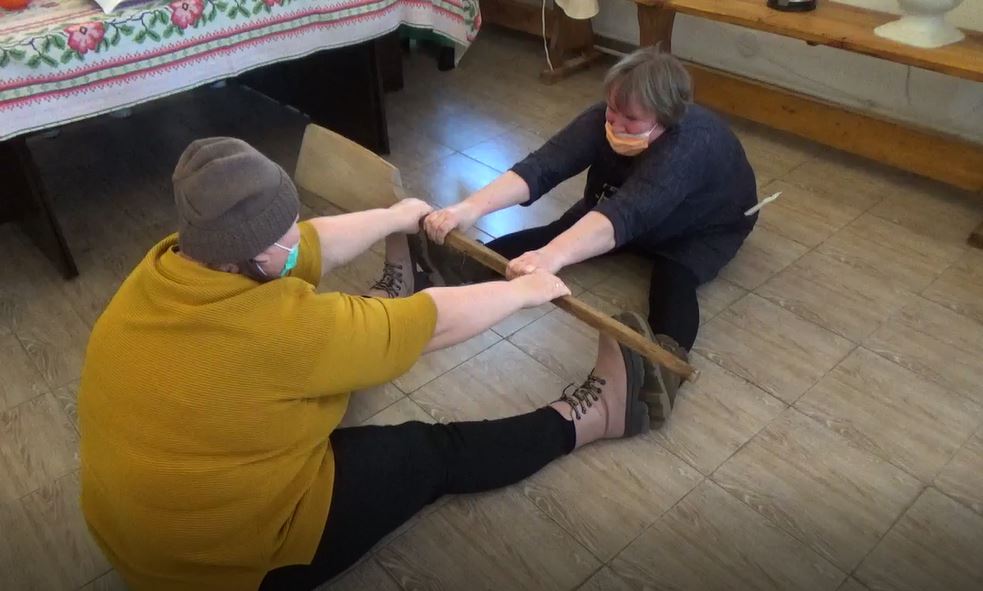 